Sacramento City Unified School District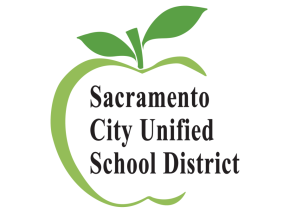 CHILD DEVELOPMENT DEPARTMENTCUSTODIAL (Supply Works) SUPPLY FORM*For Classroom Staff (ONLY) to utilize when cleaning Table TopsOrdered by: 		Date: 	 OS Approval: 		Date: 	Sacramento City Unified School DistrictCHILD DEVELOPMENT DEPARTMENTCUSTODIAL (Supply Works)  SUPPLY FORMOrdered by: 		Date: 	OS Approval: 		Date: 	Supply WorksItem NumberDescriptionUnitQtyCost Per UnitCost Per UnitTotal costCTC394485Baby wipes – Kirkland Signature (100/pk, 9pk/cs)cs$35.20CGP46059Dish hand soap - Palmolive – 10 oz (20/cs)cs$47.77CPC42706Dishwasher soap – automatic liquid (6 btl/cs)cs$38.97760451Exam table white paper – 18’ x 225’ per rollrl$5.44AWP80200Facial tissue 2-Ply (30 bx/cs)cs$21.67BET7500400Foaming lotion hand soap gallongal$12.49BET7506700Foaming lotion hand soap pump bottle (6/cs)cs$43.86STO32084Hand soap, bag-in-a-box (6/cs)cs$38.20SPA7013-04Laundry detergent (4 gal/cs)cs$107.55FLK9843-4G-115-C16Non-foaming lotion hand soap gallongal$7.85CGP26012Non-foaming lotion hand soap pump bottle (12/cs)cs$26.28SPA9946Pumps for gallon bottlesea$3.302488382Shoe covers – Impact disposable blue (50/bg)bg$16.10CON902BW9Trigger spray for water bottleea$0.68IMP120125Water spray bottle – 32ozea$0.36BET7785700Waterless hand sanitizer, foam no alcohol (6/cs)cs$59.41   BET3364700 #11 Green Earth Peroxide Cleaner *(Classroom Staff Only)ea$   16.45BET3363200#11 Pre-screen bottle with triggerea$ 1.29Supply WorksItem NumberDescriptionUnitQtyCost Per UnitCost Per UnitTotal cost   BET3364700 #11 Green Earth Peroxide Cleaner *(Classroom Staff Only)ea$   16.45BET3363200#11 Pre-screen bottle with triggerea$ 1.29BET5364700# 20 Daily neutral cleaner (Custodial Use ONLY)btl$18.35BET3254700#4 PH7Q Ultra 32547 disinfectant (Custodial Use ONLY)btl$18.00BET3253200#4 Pre-screen bottle with triggerbtl$1.29BET3154700#7 AF315 Disinfectant Detergent, makes 14 gals. Weekly disinfectant (Custodial Use ONLY)btl$11.95BET3153200#7 Pre-screen bottle with triggerbtl$1.29BET2370400#18 Sanibet Multi-Range Sanitizer (Dishwashing Supply)gal  $  18.40BET2373200#18 Pre-screen bottle with triggerea$   1.29 SCA290088Paper towels, brown, roll (6/cs)cs$43.95SCASK1850APaper towels, single foldcs$24.14SCA12024402Toilet paper (12/cs)cs$39.95REN05235Glove Nitrile GP PF Med (100/box)bx$5.89REN05236Glove Nitrile GP PF Large (100/box)bx$5.89REN05237Glove Nitrile GP PF X-Large (100/box)bx$5.89MMM206883M med Duty Scrub Sponge 6.1 IN. X 3.6 IN. X 0.7 IN.ea$1.79BGD166Deod Dry D’Vour lemon 166 Big – 1lb. boxea$7.69REN03667-IBDust Cloth 16”x16” Yellowea$.95ALE260099Liner LD 24x23 .45ML (500/cs) (5-10 gal)cs$25.80ALE261354Liner LD 33x39 1.5 mil (100 cs) (23-32 gal)cs$14.20IGL266136Liner LD 36x60 28mic Dark Green  (100 cs) (44gal)cs$23.84RCPD21306BLWet mop, large – blue ea$6.42REN02172Wet mop, large – green (Restrooms Only)ea$12.35